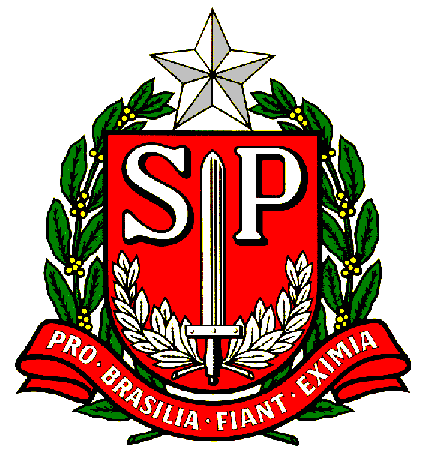 SECRETARIA DE ESTADO DA EDUCAÇÃO                                 DIRETORIA DE ENSINO - REGIÃO DE ANDRADINARua Regente Feijó, 2160 – Vila Mineira – ANDRADINA/SPCEP: 16.901 908 – Fone/Fax (018) 3702-1400E-mail: deand@educacao.sp.gov.brSite. http://deandradina.educacao.sp.gov.brComunicado nº 11   Atribuição de Vagas Docente para as Unidades Escolares do Programa de Ensino Integral – 2021A Dirigente Regional de Ensino – Diretoria de Ensino Região de Andradina, no uso de suas atribuições legais, torna pública a sessão de Atribuição de Vagas do Programa de Ensino Integral para atuação como docente para os componentes curriculares, EDUCAÇÃO FISICA, LÍNGUA PORTUGUESA, LÍNGUA INGLESA, FILOSOFIA e SOCIOLOGIA, para o ano de 2021, somente aos professores credenciados.	 A atribuição se dará seguindo a Classificação final para o Processo de Credenciamento do Programa de Ensino Integral para atuação como docente.DATA DA ATRIBUIÇÃO: 13 de agosto de 2021.HORÁRIO: Início às 10h.LOCAL: Diretoria de Ensino – Rua Regente Feijó, 2160, Vila Mineira, Andradina.Andradina, 12 de agosto de 2021.Atenciosamente,Comissão de Credenciamento do Programa de Ensino Integral – 2021.Selenia Silvia Witter de MeloDirigente Regional de EnsinoSECRETARIA DE ESTADO DA EDUCAÇÃO                                 DIRETORIA DE ENSINO - REGIÃO DE ANDRADINARua Regente Feijó, 2160 – Vila Mineira – ANDRADINA/SPCEP: 16.901 908 – Fone/Fax (018) 3702-1400E-mail: deand@educacao.sp.gov.brSite. http://deandradina.educacao.sp.gov.brVAGAS PARA ALOCAÇÃO NO PROGRAMA DE ENSINO INTEGRAL - 2021E.E. Alice Marques da Silva Rocha – Andradina01 – vaga de Língua Portuguesa01 – vaga de Educação Física – (Licença gestante até 25/12/2021)01 – vaga de Filosofia – (licença gestante – até 30/10/21)E.E. EDGAR RAIMUNDO DA COSTA DR01 – vaga de Língua PortuguesaE.E. Padre Cesare Toppino – Lavínia01 – vaga de InglêsE.E. de Urubupunga – Ilha Solteira01 – vaga de SociologiaAndradina, 12 de agosto de 2021.Comissão de Credenciamento do Programa de Ensino Integral – 2021.Selenia Silvia Witter de MeloDirigente Regional de Ensino